Spolek přátel šipekVás srdečně zve na 2. kolo ligy Šipek ve Stračově pro rok 2014/2015, která se uskuteční 15.11.2014 ve 18 hod. v místní klubovně vedle obecního úřadu. Náš spolek je založen v ryze přátelském duchu, proto zveme hráče i ne-hráče Házet mohou jak ženy, tak muži kteréhokoliv věku.Jak ženy, tak muži hází v oddělených skupinách.Ti nejlepší budou oceněni poháry a prvních 10 soutěžících získá bodíky, které se budou sčítat v následujících 5 kolech. Ten, kdo získá po všech 7 kolech ligy nejvíce bodů, se stane Mistrem ligy.Vítěz Ligy se navíc zapíše na Pohár Starosty obce, který si na měsíc bude moct odnést domů. Kdo vyhraje 3x po sobě Stračovskou Šipkařskou Ligu, ten si bude moct odnést Pohár Starosty obce domů navždy Pro všechny hráče je připraveno občerstvení. Jednotné startovné pro hráče činí stále 50kč.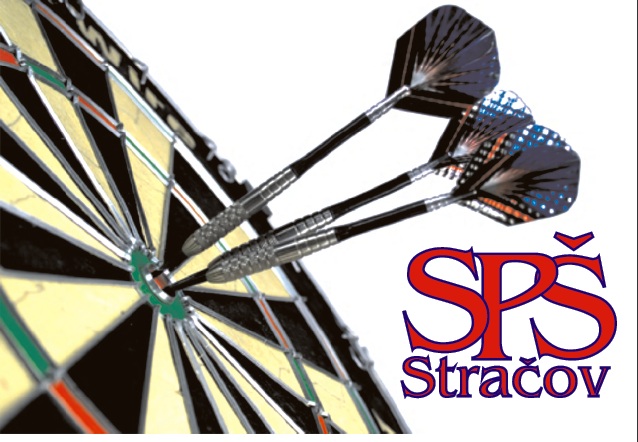 Není důležité vyhrát, ale zaházet si, pokecat a popít 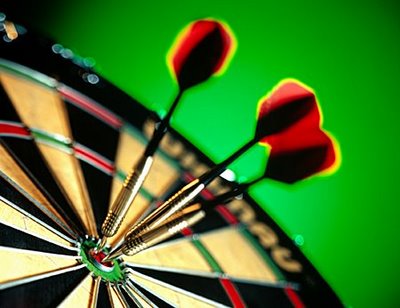 